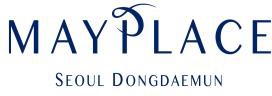 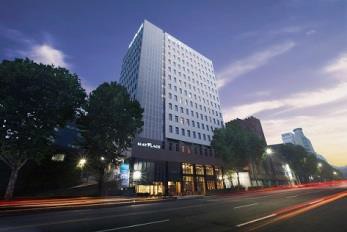 MayPlace Hotel Seoul Dongdaemun www.mayplace.co.krMayPlace Hotell 179, Yulgok-ro, Jongno- gu, Seoul, Korea Tel (82)(2) 742-8080 Fax (82)(2) 742-8081MayPlace Hotell 179, Yulgok-ro, Jongno- gu, Seoul, Korea Tel (82)(2) 742-8080 Fax (82)(2) 742-8081MayPlace Hotell 179, Yulgok-ro, Jongno- gu, Seoul, Korea Tel (82)(2) 742-8080 Fax (82)(2) 742-8081MayPlace Hotell 179, Yulgok-ro, Jongno- gu, Seoul, Korea Tel (82)(2) 742-8080 Fax (82)(2) 742-8081MayPlace Hotell 179, Yulgok-ro, Jongno- gu, Seoul, Korea Tel (82)(2) 742-8080 Fax (82)(2) 742-80812019 PAMS Reservation Request2019 PAMS Reservation Request2019 PAMS Reservation Request2019 PAMS Reservation Request2019 PAMS Reservation RequestMain : +82-2-742-8080 / Reservation Center : +82-2-742-8052 Fax: +82-2-742-8081, E-mail: mphres@mayplace.co.krMain : +82-2-742-8080 / Reservation Center : +82-2-742-8052 Fax: +82-2-742-8081, E-mail: mphres@mayplace.co.krMain : +82-2-742-8080 / Reservation Center : +82-2-742-8052 Fax: +82-2-742-8081, E-mail: mphres@mayplace.co.krMain : +82-2-742-8080 / Reservation Center : +82-2-742-8052 Fax: +82-2-742-8081, E-mail: mphres@mayplace.co.krMain : +82-2-742-8080 / Reservation Center : +82-2-742-8052 Fax: +82-2-742-8081, E-mail: mphres@mayplace.co.krThank you very much for your interest expressed in MayPlace Hotel.Thank you very much for your interest expressed in MayPlace Hotel.Thank you very much for your interest expressed in MayPlace Hotel.Thank you very much for your interest expressed in MayPlace Hotel.Thank you very much for your interest expressed in MayPlace Hotel.Please complete this form and return directly by fax or email to the MayPlace Hotel.Please complete this form and return directly by fax or email to the MayPlace Hotel.Please complete this form and return directly by fax or email to the MayPlace Hotel.Please complete this form and return directly by fax or email to the MayPlace Hotel.Please complete this form and return directly by fax or email to the MayPlace Hotel.Please fill in the blanks in block letter.Please fill in the blanks in block letter.Please fill in the blanks in block letter.Please fill in the blanks in block letter.Please fill in the blanks in block letter.Reservation DetailsReservation DetailsReservation DetailsReservation DetailsReservation DetailsGuest NameFirst:Last:Prefix□ Mr .	□ Ms.	□ Dr.	□ Prof.□ Mr .	□ Ms.	□ Dr.	□ Prof.□ Mr .	□ Ms.	□ Dr.	□ Prof.□ Mr .	□ Ms.	□ Dr.	□ Prof.Affiliation (Company)NationalityContact informationPhone Number:Phone Number:Phone Number:Phone Number:E-mail AddressArrival DateDeparture DateNumber of GuestRoom Type: Superior Bed Type Choice□ Double (1 Queen) - KRW 90,000<1 Person> with Breakfast□ Double (1 Queen) - KRW 90,000<1 Person> with Breakfast□ Twin (2 Single) - KRW 105,000 <2 Persons>with Breakfast□ Twin (2 Single) - KRW 105,000 <2 Persons>with BreakfastRoom Type: Superior Bed Type Choice□ Double (1 Queen) - KRW 105,000<2 Persons> with Breakfast□ Double (1 Queen) - KRW 105,000<2 Persons> with Breakfast□ Twin (2 Single) - KRW 105,000 <2 Persons>with Breakfast□ Twin (2 Single) - KRW 105,000 <2 Persons>with BreakfastRoom Type: Superior Bed Type Choice*The rate is included 10% tax*The rate is included 10% tax*The rate is included 10% tax*The rate is included 10% taxNumber of Rooms* Please indicate special requests and comments :* Please indicate special requests and comments :Please guarantee your reservation.* I hereby confirm that I understandCancellationPolicy below and guarantee the reservation by credit card above.Policy below and guarantee the reservation by credit card above.Policy below and guarantee the reservation by credit card above.Type of Credit card□  American Express    □ Visa Card	□ Master Card □ JCB Card □ Diners Club □ Other:□  American Express    □ Visa Card	□ Master Card □ JCB Card □ Diners Club □ Other:□  American Express    □ Visa Card	□ Master Card □ JCB Card □ Diners Club □ Other:□  American Express    □ Visa Card	□ Master Card □ JCB Card □ Diners Club □ Other:Credit card number-	-	--	-	--	-	--	-	-Expiry date(Year	/ Month	)(Year	/ Month	)(Year	/ Month	)(Year	/ Month	)Card holder's Name(Mr/Ms)(Mr/Ms)(Mr/Ms)(Mr/Ms)Authorized Signature of Card holderCheck-in & Check-out Policy- Check-in from 14:00/ Check-out until 12:00- Check-in from 14:00/ Check-out until 12:00- Check-in from 14:00/ Check-out until 12:00- Check-in from 14:00/ Check-out until 12:00- Check-in from 14:00/ Check-out until 12:00Cancellation Policy- No cancellation charge applies prior to 10 days to arrival. Beyond that time, the 1 night will be fully charged.- No cancellation charge applies prior to 10 days to arrival. Beyond that time, the 1 night will be fully charged.- No cancellation charge applies prior to 10 days to arrival. Beyond that time, the 1 night will be fully charged.- No cancellation charge applies prior to 10 days to arrival. Beyond that time, the 1 night will be fully charged.- No cancellation charge applies prior to 10 days to arrival. Beyond that time, the 1 night will be fully charged.- All reservations must be guaranteed with a credit card valid at the date of the start of your stay, unless otherwise specified.- All reservations must be guaranteed with a credit card valid at the date of the start of your stay, unless otherwise specified.- All reservations must be guaranteed with a credit card valid at the date of the start of your stay, unless otherwise specified.- All reservations must be guaranteed with a credit card valid at the date of the start of your stay, unless otherwise specified.- All reservations must be guaranteed with a credit card valid at the date of the start of your stay, unless otherwise specified.